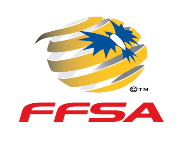 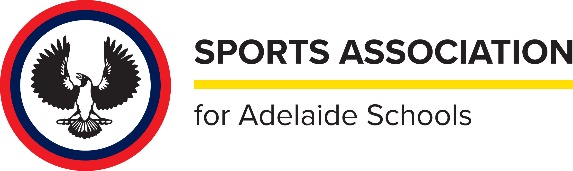 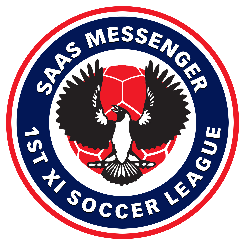 	               REFEREE SHEET                                CONFERENCE:	    (COMPLETE ALL SECTIONS & PLEASE PRINT CLEARLY)        HOME TEAM RESPONSIBLE TO PRESENT AND COLLECT FROM THE REFEREEROUNDKICK-OFF TIMEGROUNDHOME TEAM IS RESPONSIBLE TO PROVIDE FULL-TIME MATCH RESULT VIA TEXT TO COMPETITION COORDINATOR:    0413 638 540HOME TEAM IS RESPONSIBLE TO PROVIDE FULL-TIME MATCH RESULT VIA TEXT TO COMPETITION COORDINATOR:    0413 638 540SCORESCORESCORESCORESCOREHOME TEAM IS RESPONSIBLE TO PROVIDE FULL-TIME MATCH RESULT VIA TEXT TO COMPETITION COORDINATOR:    0413 638 540HOME TEAM IS RESPONSIBLE TO PROVIDE FULL-TIME MATCH RESULT VIA TEXT TO COMPETITION COORDINATOR:    0413 638 540HALF TIMEFULL TIME EXTRA TIME HALF TIMEEXTRA TIME FULL TIMEPENALTIESHOME TEAMAWAY TEAMSchoolPlayer NameBEST & FAIREST 3 / 2 / 1
BEST & FAIREST PLAYERS POSITIONREFEREEREFEREE  FULL NAME  SIGNATURE